№ 23 от  15 марта 2023 года   Об оснащении территорий общего пользования первичными средствами тушения пожаров и противопожарным инвентарём в Зеленогорском сельском поселении.    В соответствии Федеральным законом от 21 декабря 1994 г. № 69-ФЗ «О пожарной безопасности», Федеральным законом РФ от 06 октября 2003 г. № 131-ФЗ «Об общих принципах организации местного самоуправления в Российской Федерации», в целях принятия мер по защите объектов и жилых домов граждан от пожаров на территории Зеленогорского сельского поселения,  согласно  Устава  Зеленогорского сельского поселения Моркинского муниципального района Республики Марий Эл, Зеленогорская сельская администрация постановляет:    1. Определить, следующие территории общего пользования (с учетом специфики проведения массовых мероприятий, природно-климатических условий и тп.):1) Спортивный стадион 2) Детская спортивная площадка    2. Утвердить Перечень первичных средств тушения пожаров и противопожарного инвентаря, которыми должны быть оснащены территории общего пользования на территории Зеленогорского сельского поселения (Приложение).    3. Место хранения и порядок доставки первичных средств пожаротушения, немеханизированного инструмента и инвентаря определяется должностным лицом органа местного самоуправления, уполномоченного на решение вопросов обеспечения первичных мер пожарной безопасности на территории Зеленогорского сельского поселения по адресу п. Зеленогорск  ул. Кооперативная д.10    4. Считать утративши силу постановление №11 от 10.05.2007г. «Об утверждении перечня  средств пожаротушения для индивидуальных жилых домов в МО «Зеленогорское сельское поселение»   5. Настоящее постановление подлежит официальному размещению на официальном сайте Зеленогорской сельской администрации в сети «Интернет».  6. Настоящее постановление вступает в силу со дня его подписания.  7. Контроль за исполнением настоящего Постановления оставляю за собой.Глава Зеленогорской сельской администрации                          Ю.Н.АнтюшинПриложение  к ПостановлениюЗеленогорской сельской администрацииот 15.03.2023 г. №23ПЕРЕЧЕНЬпервичных средств тушения пожаров и противопожарного инвентаря, которыми рекомендовано оснастить территории общего пользования на территории Зеленогорского сельского поселения  МАРИЙ ЭЛ РЕСПУБЛИКЫСЕМОРКО МУНИЦИПАЛ РАЙОНЫНЗЕЛЕНОГОРСК ЯЛ КУНДЕМАДМИНИСТРАЦИЙЖЕ ПУНЧАЛ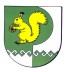   ЗЕЛЕНГОРСКАЯ СЕЛЬСКАЯ АДМИНИСТРАЦИЯ МОРКИНСКОГО МУНИЦИПАЛЬНОГО РАЙОНА РЕСПУБЛИКИ МАРИЙ ЭЛ        ПОСТАНОВЛЕНИЕ№ 
п/пНаименование первичных средств пожаротушения, немеханизированного инструмента и инвентаряНормы комплектации пожарного щита№ 
п/пНаименование первичных средств пожаротушения, немеханизированного инструмента и инвентаряНормы комплектации пожарного щита1Огнетушители (рекомендуемые):- порошковые (ОП)вместимостью, л / массой огнетушащего состава, кгОП-5/422Лом13Ведро14Багор15Асбестовое полотно, грубошерстная ткань или войлок (кошма, покрывало из негорючего материала) размером не менее 1 х 1 м16Лопата штыковая1